Publicado en Madrid el 13/02/2017 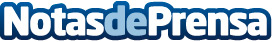 Nuevo Plan Renove de Ventanas de la Comunidad de Madrid 2017La Comunidad de Madrid promueve la mejora del aislamiento térmico en viviendas o edificios del sector terciario (oficinas, hoteles, etc.). Las ventanas con dobles acristalamientos de aislamiento térmico reforzado permiten reducir las pérdidas de calefacción y aire acondicionado y mejorar el confort térmico de los edificiosDatos de contacto:MasqueventanasEl Mejor Precio para cambiar sus Ventanas,91 827 52 36Nota de prensa publicada en: https://www.notasdeprensa.es/nuevo-plan-renove-de-ventanas-de-la-comunidad_1 Categorias: Bricolaje Inmobiliaria Interiorismo Madrid Restauración Jardín/Terraza Oficinas Otras Industrias Arquitectura http://www.notasdeprensa.es